Summary of redress scheme stepsWhat to do	CONREDRef.Identify all consumers who made a BSPSWhen to do itBy [1 month afterpension transfer after the firm gave advice in relation to BSPS.CONRED 4.1.3Rscheme effective date]CONRED 4.2.2RBy [1 month after scheme effective date]CONRED 4.2.7Rand CONRED 4Annex 1R/2RBy [1 month after scheme effective date]CONRED 4.2.8Rand CONRED 4Annex 3RWithin 5 business days of consumer responseCONRED 4.3.2RBy [7 months after scheme effective date]Insufficient information and	Sufficient information cannot assess suitabilityInsufficient information but can assess suitabilityCONRED 4.3.5R, CONRED 4.3.6Rand CONRED 4Annex 4R/5RSend chaser letter within 5 business days of consumer or third party not replying to the initial letter after 14 days.If no reply, send second letter within 5 business days of the four weeks expiringInformation notprovided	Information provided‘Unsuitable’	‘Suitable’	‘Unsuitable’ but did not cause loss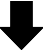 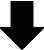 CONRED 4.3.7R, CONRED 4.3.8Rand CONRED 4Annex 6RCONRED 4.3.14R, CONRED 4.3.15Rand CONRED 4Annex 8R/9RBy [7 months after scheme effective date]By [7 months after scheme effective date]For suitable redress determinations, notify the FCA in the first regular report which falls due after the expiry of 14 days from the date of the redress determinationCONRED4.3.14R and CONRED 4Annex 7R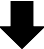 CONRED4.3.14R, CONRED4.4.14R and CONRED 4Annex 10R/11RSend initial letter requesting information at the same time as sending the redress determination (or when authority is received to write to a third party)Send chaser letter within 5 business days of the consumer or third party not replying to initial letter after 14 days.Information not provided to calculate redressInformation provided with or without request to augment and/or consider other lossesCONRED 4.4.18R, CONRED 4.4.19R, CONRED4.4.20RBy [10 months after scheme effective date] orBy [12 months after scheme effective date] where augmentationand CONRED 4Annex 12Roffer requested and/or a claim for other lossesCONRED 4.4.2RNo redress due	Redress due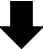 CONRED 4.4.2R, CONRED 4.4.5R, CONRED 4.4.6R CONRED 4.4.7R,and CONRED 4 Annex 13R/14RBy [10 months after scheme effective date] orBy [12 months after scheme effective date], where augmentation offer requested and/or a claim for other lossesOffer acceptanceprovidedOffer acceptance not provided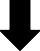 Send consumer a chaser letter (including taking reasonable steps to make contact) to accept offerCONRED4.4.8R and CONRED 4Annex 16RSend within 5 business days of the four-week deadline in the initial offer letter expiringConsumer accepts offer and confirms method of paymentConsumer does not provide acceptance of the offerConsumer does not provide acceptance of the offerPayment arrangedCONRED4.4.9R and CONRED 4Annex 15RCONRED4.4.9R and CONRED 4Annex 15RWithin 28 days of consumer acceptance of the offer unless CONRED4.4.9R(1)(b) appliesby selected method.CONRED4.4.9R and CONRED 4Annex 15RCONRED4.4.9R and CONRED 4Annex 15RWithin 28 days of consumer acceptance of the offer unless CONRED4.4.9R(1)(b) appliesSend paymentCONRED4.4.9R and CONRED 4Annex 15RCONRED4.4.9R and CONRED 4Annex 15RWithin 28 days of consumer acceptance of the offer unless CONRED4.4.9R(1)(b) appliesconfirmation andCONRED4.4.9R and CONRED 4Annex 15RCONRED4.4.9R and CONRED 4Annex 15RWithin 28 days of consumer acceptance of the offer unless CONRED4.4.9R(1)(b) appliesdetailed calculatorCONRED4.4.9R and CONRED 4Annex 15RCONRED4.4.9R and CONRED 4Annex 15RWithin 28 days of consumer acceptance of the offer unless CONRED4.4.9R(1)(b) appliesreport to consumerCONRED4.4.9R and CONRED 4Annex 15RCONRED4.4.9R and CONRED 4Annex 15RWithin 28 days of consumer acceptance of the offer unless CONRED4.4.9R(1)(b) applies